Информация о проведении акции «Космическая открытка»С 5 по 10 апреля 2021 года В ГКОУ РД «Новоцолодинская СОШ Ахвахского  района» проходит акция «Космическая открытка». Цель акций: содействие формированию гражданских и нравственных ориентиров, патриотического сознания детей и взрослых в субъектах Российской Федерации на примерах героической истории отечественной космонавтики. Задачи: развитие социальной активности юнармейцев, направленной на сохранение духовно-нравственных традиций российского общества; − организация праздничной досуговой работы с юнармейцами; − побуждение юнармейцев к активной творческой деятельности. В акции принимают участие учащиеся 2-9 классов. Активисты Юнармии прошли по главной улице села Цияб-Цолода, провели опрос прохожих, используя вопросы размещенные на открытке. Учащиеся младших классов нарисовали открытки, прочитали стихи, посвященные 12 апреля, дню Космонавтики. 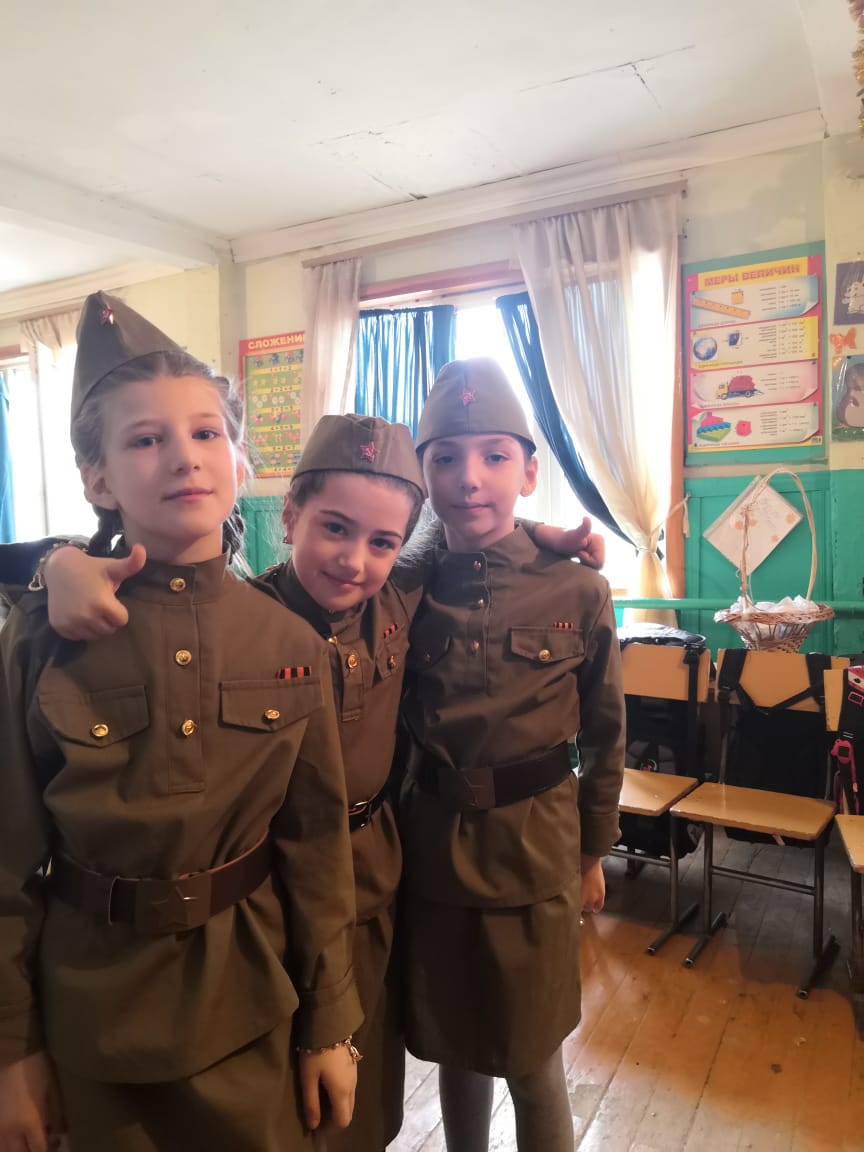 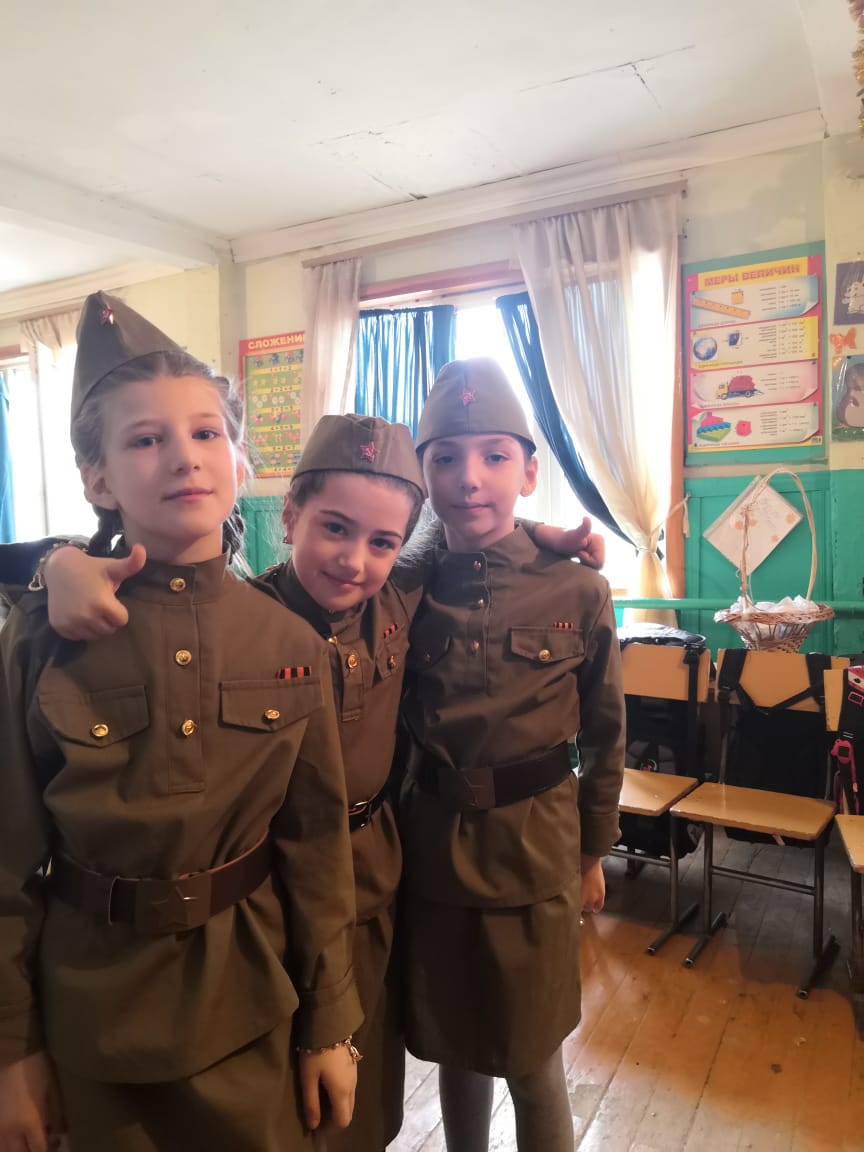 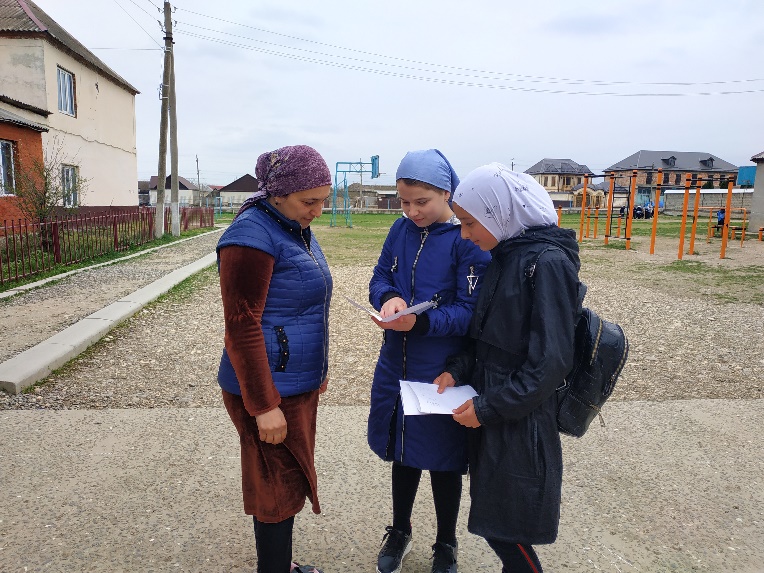 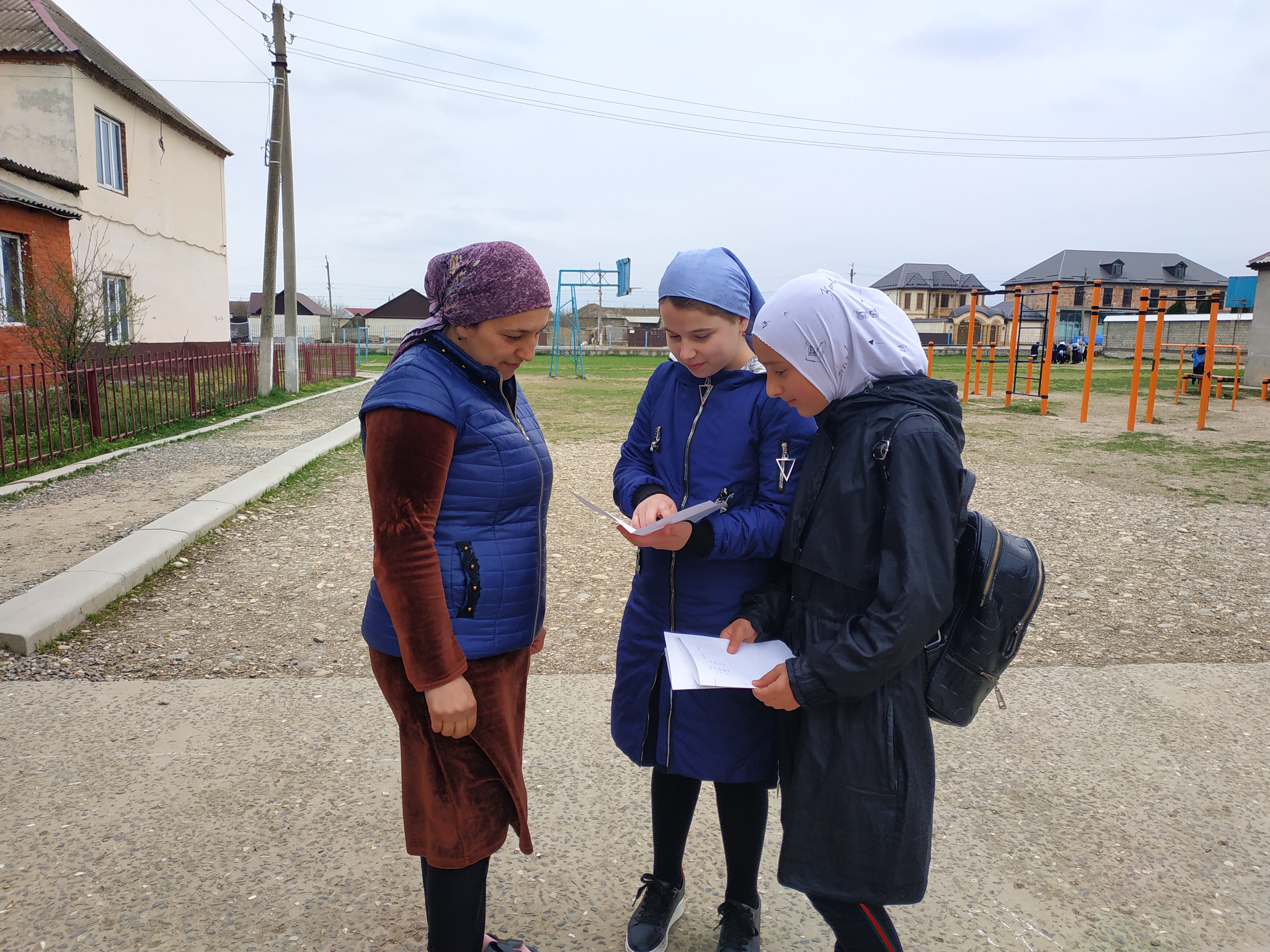 